№ 11                                                                                                 от  25 апреля 2016 года«О  подготовке и праздновании 72-ой годовщины Победы в Великой Отечественной  войне 1941-1945 годов» 	Во исполнение Распоряжения главы администрации МР Ишимбайский район от 14 апреля 2017 года № РГ – 71 «О праздновании Дня Победы в 2017 году», учитывая историческую значимость Победы советского народа в  Великой Отечественной  войне 1941-1945 годов, выражая всенародную благодарность ветеранам за их беспримерное мужество и героизм при защите Отчизны, в целях усиления государственной поддержки участников войны, тружеников тыла, п о с т а н а в л я ю:1.Администрации  Кулгунинский сельсовет провести  7 мая 2016 года торжественные  мероприятия, посвященные ко Дню Победы  с  возложением  цветов  и венков  к памятникам и обелискам (приложение №1) 2.  Утвердить организационный  комитет по подготовке и праздновании 72-ой годовщины Победы в Великой Отечественной  войне 1941-1945 годов» (приложение№2) 3. Рекомендовать руководителям предприятий и учреждений, организаций, учреждений, главе сельских  поселений  7 мая организовать возложение   цветов  и венков к памятникам в с. Кулгунино, д. Старосаитово.4.  Утвердить  план мероприятий  по подготовке и проведению праздничных  мероприятий (приложение3) 5. Контроль за исполнением настоящего приказа оставляю за собой.И.о. главы администрации	            Г.Х.Ахметова                                                                                                                                                            Приложение №1                                                                                                                                          К постановлению№11                                                                            	                                         администрации  сельского                                                               поселения   Кулгунинский сельсоветмуниципального района                                                                                                                                            Ишимбайский район                                                                           ___________Г.Х.Ахметова «25»    апреля  2017г.                      ВОЗЛОЖЕНИЕ ЦВЕТОВ К ПАМЯТНИКАМ                                                                                                                                                              Приложение №2                                                                                                                                          К постановлению№11                                                                            	                                         администрации  сельского                                                               поселения   Кулгунинский сельсоветмуниципального района                                                                                                                                                Ишимбайский район                                                                           ___________Г.Х.Ахметова                                                                              «25»  апреля 2017г.                                                           СОСТАВ  организационного  комитета по подготовке и праздновании 72-ой годовщины Победы в Великой Отечественной  войне 1941-1945 годов                                                                                                                                                             Приложение №3                                                                                                                                          К постановлению №11                                                                            	                                         администрации  сельского                                                               поселения   Кулгунинский сельсоветмуниципального района                                                                                                                                                Ишимбайский район                                                                           ___________Г.Х.Ахметова                                                                              «25» апреля  2017г.Планпо подготовке и праздновании 72- ой годовщины Победы в Великой Отечественной  войне 1941-1945 годовБашҡортостан Республикаһының Ишембай районы муниципаль районының Колғона ауыл советы  ауыл биләмәһе хакимиәте453233, Колғона ауылы, Мәктәп  урамы, 19аТел. 8.(34794) 2-89-018 (34794) 2-89-00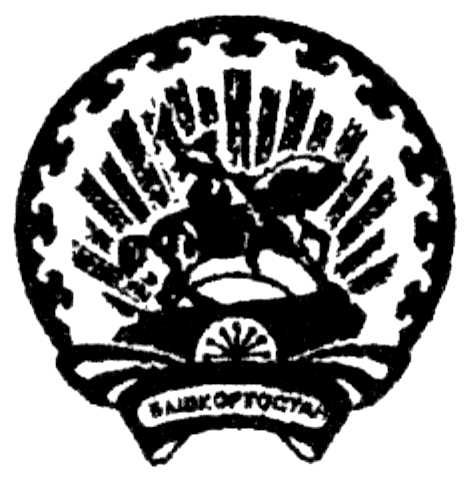 Администрация  сельского поселения Кулгунинский сельсовет    муниципального района  Ишимбайский район   Республики Башкортостан453233, село Кулгунино, ул.Школьная, д.19аТел. 8.(34794) 2-89-018 (34794) 2-89-00ҠАРАРПОСТАНОВЛЕНИЕ№п/пНаселенный пунктВремя возложенияОтветственные лицаподпись1С.Кулгунино    7 мая, 14.00.часовВащук В.К.Каримов Р.Р.Ахметова Г.Х.Мустафин М.М.Каримов Г.А.2Д.Старосаитово7 мая,16.00. часовКаримов Р.Р.Каримов Г.Р.Ващук В.К.Ахметова Г.Х.Губайдуллин У.Х.               Фамилия, имя, отчество           Занимаемая должность1.Ахметова Гульнур ХалиловнаИ.О. Главы администрации СП Кулгунинский сельсовет2. Набиуллина Гульшат ШамильевнаИ.О. Управляющий  делами администрации 3.Садыкова  Альмира  АбдулхаевнаДиректор Кулгунинской СОШ4. Мусина  Розалия  РаисовнаЗав.отделением Кулгунинской уч.больницы5.Гильфанова Аниса АбдулхаевнаСтарший воспитатель детского сад6.Губайдуллина Гульсина ГаффаровнаЗав. СДК с .Кулгунино7.Хужахметова Гульшат  НадербаевнаМетодист по спорту 8. Шарипова Зилия ШарифулловнаПредседатель женсовента9.Яхина Фаниля ФаритовнаБиблиотекарь10.Кульлчиков Даригат БаргареевичИП КФХ 11. Губайдуллин Урал  ТагировичИП КФХ12.Юсупов Гани МинигалеевичПредседатель Совета ветеранов13.Дильмухаметов Равиль ИсмагиловичПредседатель Совета Старейшин14.Хайруллин Гафур ШахрахмановичСтароста№ п/пНаименование мероприятияСроки подготовкиОтветственные1Про Проведение организационного             сове   совещания с ответственными лицами Апрель 2016Ахметова Г.Х.2Уточнение списка тружеников тыла и приравненных к ним льготных категорий гражданАпрель 2016Совет ветеранов3Проведение комплексного медицинского осмотра всех ветеранов и приравненных к нимАпрель, майЗав .больницей Мусина Р.Р.4Подготовка и проведение  концертных  мероприятий,Апрель- 8 мая 2016 Зав. СДК с .Кулгунино Губайдуллина Г.Г.Управделами  5Разработка сценария, программы празднования 72-ой годовщины Победы в ВОВАпрель- 7 мая 2016 Управделами      Зав.СДК с .Кулгунино Губайдуллина Г.Г.Зав. СК д.Калу-Айры СултанбаеваЗав. СК д. Старосаитово Гайсина Ф.Н.Зав. СК  д.Новосаитово Ишмуратова Г.6Подготовка к проведению общероссийской гражданской акции «Бессмертный полк»Апрель-7 мая 2016Управделами  Директор школы Садыкова А.А., Зав. НОШ Вахитова Н.Г., Мурзабаева М.З., Камалова А.Б.Зав.СДК с .Кулгунино Губайдуллина Г.Г.Зав. СК д.Калу-Айры СултанбаеваЗав. СК д. Старосаитово Гайсина Ф.Н.Зав. СК  д.Новосаитово,  Ишмуратова Г.Пред. Женосовет Шарипова З.Ш.7Проведение месячников по благоустройству и санитарной очистке с. Кулгунино и сельских населенных пунктовПостоянно И.О.Главы администрации СП Г.Х.Ахметова., Управделами Набиуллина Г.Ш. 8Благоустройство памятников, обелисковПостоянно И.О.Главы СП, Управделами  9Составление списка приглашенных на праздничный концерт 29-30 апреля 2016гЗав.СДК с .Кулгунино Губайдуллина Г.Г.10Организация чаепития в здании школы 9 мая 2016гУправделами  Директор школы Садыкова А.А., Зав. НОШ Вахитова Н.Г., Мурзабаева М.З., Камалова А.Б.Зав.СДК с .Кулгунино Губайдуллина Г.Г. Зав. СК д.Калу-Айры Султанбаева Р.А.Зав. СК д. Старосаитово Гайсина Ф.Н.Зав. СК  д.Новосаитово Ишмуратова Г.11Организация покупки цветов 7-8 мая 2016гДиректор школы Садыкова А.А., Зав. НОШ Вахитова Н.Г., Мурзабаева М.З., Камалова А.Б.Зав.СДК с .Кулгунино Губайдуллина Г.Г. Зав. СК д.Калу-Айры Султанбаева Р.А.Зав. СК д. Старосаитово Гайсина Ф.Н.Зав. СК  д.Новосаитово Ишмуратова Г. Зав .больницей Мусина Р.Р.Зав. д/с Гильфанова А.А.Губайдуллин У.Т., Кульчиков ДБ.КУЛЬТУРНО-МАССОВЫЕ И СПОРТИВНЫЕ МЕРОПРИЯТИЯКУЛЬТУРНО-МАССОВЫЕ И СПОРТИВНЫЕ МЕРОПРИЯТИЯКУЛЬТУРНО-МАССОВЫЕ И СПОРТИВНЫЕ МЕРОПРИЯТИЯКУЛЬТУРНО-МАССОВЫЕ И СПОРТИВНЫЕ МЕРОПРИЯТИЯ12Встречи старшеклассников школ  вдовами ветеранов Февраль-май Директор школы Садыкова А.А., Мурзабаева М.З., Камалова А.Б.13Участие в республиканском конкурсе сочинений 3-9 классов «Медаль за бой, медаль за труд из ильного металла»Март-май Директор школы Садыкова А.А., Зав. НОШ Вахитова Н.Г., Мурзабаева М.З., Камалова А.Б.14Проведение акции «Ветеран живет рядом – помоги ему». Работа Тимуровской командыДиректор школы Садыкова А.А., Зав. НОШ Вахитова Н.Г., Мурзабаева М.З., Камалова А.Б.15Смотр строя и песни Апрель 2016Директор школы Садыкова А.А., Зав. НОШ Вахитова Н.Г., Мурзабаева М.З., Камалова А.Б.Зав.СДК с .Кулгунино Губайдуллина Г.Г. Зав. СК д.Калу-Айры Султанбаева Р.А.Зав. СК д. Старосаитово Гайсина Ф.Н.Зав. СК  д.Новосаитово Ишмуратова Г. 16Проведение уроков мужества «Сыны Победы»Апрель-май 2016гДиректор школы Садыкова А.А., Зав. НОШ Вахитова Н.Г., Мурзабаева М.З., Камалова А.Б.17Проведение конкурса детских рисунков «Дети рисуют МИР» «Их подвиг бессмертен»Апрель-май 2016гДиректор школы Садыкова А.А., Зав. НОШ Вахитова Н.Г., Мурзабаева М.З., Камалова А.Б.18Проведение спортивных мероприятий в рамках празднования 72-ой годовщины Победы в ВОВАпрель-май 2016гМетодист по спорту Хабирова Г.Н.19